La sottoscritta Elena Serenella, ai sensi dell'art. 46 del D.P.R. N° 445/2000, consapevole delle responsabilità e delle sanzioni penali previste dall'art. 76, dello stesso D.P.R., per false attestazioni e dichiarazioni mendaci, sotto la propria personale responsabilità dichiara i dati che seguono. MODELLO EUROPEO PER  IL CURRICULUM VITAE 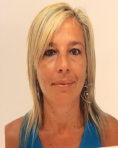 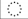 INFORMAZIONI PERSONALI Nome Serenella Elena Indirizzo Via Nazario Sauro 58 – 54033 Carrara (MS) Telefono 3493134287 E-mail elenaserenella@gmail.com Nazionalità Italiana Data di nascita 10/11/69 ESPERIENZA LAVORATIVA • Date (da – a) Dal 16/12/2001 ed ancora in forza. • Nome dell’azienda e città ESTAR Azienda Toscana Nord-ovest • Tipo di società/ settore di attività Ospedale Apuano, Via Enrico Mattei, Massa. • Posizione lavorativa Infermiere Cat. D6, contratto indeterminato a tempo pieno. • Principali mansioni e responsabilità Polispecialistica Medica: gestione del paziente oncologico dalla presa in carico in reparto fino al fine vita. • Date (da – a) Dal 01/08/1998 al 14/12/2001 • Nome dell’azienda e città Azienda Ospedaliera Universitaria Pisana • Tipo di società/ settore di attività Ospedale Santa Chiara  • Posizione lavorativa Infermiere Cat. D , contratto indeterminato a tempo pieno. • Principali mansioni e responsabilità Dipartimento di Oncologica Universitaria, sezione Ematologia T.M.O.: gestione del paziente ematologico sottoposto a T.M.O. • Date (da – a) Dal 08/01/1996 al 31/07/1998 • Nome dell’azienda e città Ospedale Maggiore Cà Granda di Milano • Tipo di società/ settore di attività • Posizione lavorativa Infermiere Cat. D, contratto indeterminato a tempo pieno. • Principali mansioni e responsabilità Malattie Infettive sez. HIV ed Ematologia T.M.O.La sottoscritta Elena Serenella, ai sensi dell'art. 46 del D.P.R. N° 445/2000, consapevole delle responsabilità e delle sanzioni penali previste dall'art. 76, dello stesso D.P.R., per false attestazioni e dichiarazioni mendaci, sotto la propria personale responsabilità dichiara i dati che seguono. • Date (da – a) Dal 26/05/1995 al 25/09/1995 • Nome dell’azienda e città ASL 1 MASSA-CARRARA • Tipo di società/ settore di attività Ospedale Sant'Antonio di Pontremoli • Posizione lavorativa Infermiere Cat. D, contratto determinato a tempo pieno. • Principali mansioni e responsabilità Medicina Generale. • Date (da – a) Dal 15/06/1994 al 19/09/1994 • Nome dell’azienda e città ASL 1 MASSA-CARRARA • Tipo di società/ settore di attività Ospedale San Giacomo di Massa • Posizione lavorativa Infermiere Cat. D, contratto determinato a tempo pieno. • Principali mansioni e responsabilità Rianimazione • Date (da – a) Dal 02/11/1993 al 06/12/1993 • Nome dell’azienda e città ASL 3 VERSILIA • Tipo di società/ settore di attività Ospedale di Pietrasanta • Posizione lavorativa Infermiere Cat. D, contratto determinato a tempo pieno. • Principali mansioni e responsabilità Ginecologia ed Ostetricia • Date (da – a) Dal 21/10/1992 al 03/09/1993 • Nome dell’azienda e città ASL 1 MASSA-CARRARA • Tipo di società/ settore di attività Ospedale di Carrara • Posizione lavorativa Infermiere Cat. D, contratto determinato a tempo pieno. • Principali mansioni e responsabilità ISTRUZIONE E FORMAZIONE • Date (dal – al o attualmente se si tratta del proprio impiego corrente) • Nome e tipo di istituto di istruzione o formazione • Principali studi / abilità professionali oggetto dello studio Chirurgia Generale 25/03/20 Unitelma La Sapienza di Roma Diritto del lavoro, rapporti di lavoro e sicurezza, organizzazione e gestione delle risorse umane, aspetti giuridici delle professioni sanitarie, scienze dell'amministrazione digitale, , normativa sulla protezione dei dati sanitari e professionali di diritto delle responsabilità civile ed delle assicurazioni, sicurezza dei dispositivi medici. • Qualifica o certificato conseguita Master di 1° livello in Management e funzioni di coordinamento delle professioni sanitarie. Titolo del project work: “ Il coordinatore infermieristico in un ospedale per intensità di cura: competenze organizzative, individuali, relazionali”. Voto finale 100/110.  • Date (dal – al o attualmente se si tratta del proprio impiego corrente) • Nome e tipo di istituto di istruzione o formazione 17/05/17 Unitelma La Sapienza di RomaLa sottoscritta Elena Serenella, ai sensi dell'art. 46 del D.P.R. N° 445/2000, consapevole delle responsabilità e delle sanzioni penali previste dall'art. 76, dello stesso D.P.R., per false attestazioni e dichiarazioni mendaci, sotto la propria personale responsabilità dichiara i dati che seguono. • Principali studi / abilità professionali oggetto dello studio Management e risorse umane, aspetti e profili del SSN, procedura obbligatoria di mediazione finale, normative sui processi di digitalizzazione della pubblica amministrazione, elementi di medicina legale, elementi di criminologia, elementi di psicologia clinica e psichiatrica forense, elementi di medicina previdenziale, elementi di diritto penale e consulenza tecnica nel procedimento penale, risck management in sanità, costruzione ed implementazione di un sistema efficiente di gestione del rischio clinico aziendale, elementi di comunicazione efficace verbale e non verbale. • Qualifica o certificato conseguita Master di 1° livello in Infermieristica Forense. Titolo del project work: “La comunicazione efficace durante il passaggio di consegne”. Voto finale 107/110. • Date (dal – al o attualmente se si tratta del proprio impiego corrente) • Nome e tipo di istituto di istruzione o formazione • Principali studi / abilità professionali oggetto dello studio 13/04/10 Università di Pisa Attività dirette alla prevenzione, alla cura, alla salvaguardia della salute individuale e collettiva, acquisizione di tecniche relazionali, comunicative e professionali. • Qualifica o certificato conseguita Laurea in Infermieristica • Date (dal – al o attualmente se si tratta del proprio impiego corrente) • Nome e tipo di istituto di istruzione o formazione • Principali studi / abilità professionali oggetto dello studio 05/06/92 Scuola Infermieri  Attività dirette alla prevenzione, alla cura, alla salvaguardia della salute individuale e collettiva, acquisizione di tecniche relazionali, comunicative e professionali. • Qualifica o certificato conseguita Diploma di Infermiera CAPACITA' E COMPETENZE  LINGUISTICHE MADRELINGUA Italiano  ALTRE LINGUE Inglese • Capacità di lettura Discreta • Capacità di scrittura Discreta • Capacità di espressione orale Discreta CAPACITA' E COMPETENZE  RELAZIONALI CAPACITA' E COMPETENZE  ORGANIZZATIVE CAPACITA' E COMPETENZE  TECNICHE CAPACITA' E COMPETENZE  ARTISTICHE Ottime capacità e competenze relazioni, sviluppate e migliorate nel corso di tutto il percorso lavorativo e formativo.  Ottime capacità di pianificazione ed organizzazione nell'attuazione del lavoro. Abilità di archiviazione, di organizzazione degli spazi e degli ambienti. Rispetto dell'agenda degli impegni, organizzazione e strutturazione degli stessi.  Conoscenze sufficienti dell'utilizzo del computer, buon utilizzo degli applicativi informatici di pertinenza del reparto (Cartella Infermieristica Integrata) Interesse per la musica, in particolare per il canto. ALTRE CAPACITA' E Attività di insegnamento per le Scuole Primarie. La sottoscritta Elena Serenella, ai sensi dell'art. 46 del D.P.R. N° 445/2000, consapevole delle responsabilità e delle sanzioni penali previste dall'art. 76, dello stesso D.P.R., per false attestazioni e dichiarazioni mendaci, sotto la propria personale responsabilità dichiara i dati che seguono. COMPETENZE PATENTE O PATENTI Patente B, conseguita in data 11/10/2019 c/o MIT-UCO. ULTERIORI INFORMAZIONI Revisore dei Conti c/o OPI di Massa-Carrara dal 2017 ed ancora in forza. ALLEGATI 1. Dichiarazione elenco corsi ecm frequentati. Autorizzo al trattamento dei dati personali, secondo quanto previsto dalla Legge 196/03. 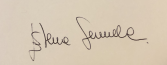 Data Firma  15 luglio 2020La sottoscritta Elena Serenella, ai sensi dell'art. 46 del D.P.R. N° 445/2000, consapevole delle responsabilità e delle sanzioni penali previste dall'art. 76, dello stesso D.P.R., per false attestazioni e dichiarazioni mendaci, sotto la propria personale responsabilità dichiara i dati che seguono.DICHIAZIONE SOSTITUTIVA DI CERTIFICAZIONE E DI NOTORIETA' (artt. 46 e 47 del D.P.R. n. 445/2000) Il/La sottoscritto/a …....................................ELENA SERENELLA................................................... nato/a a ….....SAN MARCELLO PISTOIESE............prov....... PT …...il........ 10/11/1969............. residente a.................MARINA DI CARRARA – CARRARA........................prov.MS …............... in via …..........NAZARIO SAURO 58- 54033 .................. tel …..........3493134287.......................... consapevole delle sanzioni penali richiamate dall'art. 76 del D.P.R. 445/2000 per le false attestazioni e per le dichiarazioni mendaci DICHIARA di aver frequentato i seguenti corsi di aggiornamento/formazione e che le fotocopie dei relativi attestati alleagati sono conformi agli originali:Luogo Massa, 15 luglio 2020 Il/La dichiarante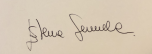 Anno2021Discendente  all’evento formativo “L’importanza delle vaccinazioni di richiamo per la salute pubblica “ acquisendo 50 crediti formativi .Di aver partecipato al Fad “ Le Multi-resistenze nell’assistenza territoriale del paziente fragile “ 8 giugno 2021 Di aver partecipato al Fad “ La Prevenzione delle Muti-resistenze in area critica “ 3 giugno 2021Di aver partecipato all’’evento formativo “ world Sepsis Day – Giornata Mondiale di lotta alla sepsi in Toscana.Lotta alla Sepsi > Scenario attuale e azioni possibili .Firenze 14/09/2021Anno 2020Commissario nominata dall 'OPI di Massa Carrara alle Sessioni di laurea infermieristica anno 2019 e 2020.Anno 2019Docente al corso formativo aziendale asl-nord ovest Toscana Gestione Accessi Venosi Centrali e periferici – Patogenesi delle infezioni ottobre 2019.Relatore all'evento “ La Sanità che cambia “ Forum Risk Management -Forum Risk Management 29 novembre 2019.Relatore al Convegno ANT “ IL Caregiver : una risorsa accanto al malato oncologico e ai curanti” Massa 12 gennaio 2019.Anno 2018Relatore all'evento “Il Contributo degli Infermieri di Massa -Carrara al 13 Forum Risk Management in Sanità Firenze 30 novembre 2018Discente all'evento formativo “ Formazione GDPR “ in qualità di Revisore dei  Conti -Massa 26 ottobre 2018.Discente alla sessione Spring school FNOPI “ Metodi e strumenti per la nuova  rappresentanza” Milano 12 ottobre 2018Anno 2015Docente ai corsi formativi per il personale sanitario AUSL 1 Massa Carrara anno 2015 “Salute e medicina di genere: costruiamo il futuro”.TUTOR al “Corso teorico pratico in oncologia” rivolto al personale infermieristico tecnico appartenente al dipartimento oncologico e tecnico fisico del dipartimento di fisica sanitaria. ASL 1 Massa Carrara Marzo 2015.Anno 2014 Docente al Corso di formazione “Assistenza infermieristica del paziente oncoematologico neutropenico trattato in camera protetta a bassa carica microbica”. AUSL1 Massa Carrara, anno 2014.Anno 2011Docente al Corso di formazione “Terapie farmacologiche e non nella terapia del dolore oncologico”. AUSL 1 di Massa Carrara 26/09/2011.Docente al Corso di formazione “Approccio multidisciplinare nella terapia del dolore oncologico”. AUSL 1 di Massa Carrara 19/09/2011.Anno 2010Partecipazione nell’anno 2010 presso l'Azienda USL di Massa Carrara ad un gruppo di lavoro per le nuove procedure ”Modalità di gestione delle terapie di supporto e per la corretta somministrazione delle terapie oncologiche personalizzate”, per la certificazione secondo la norma UNI EN ISO 9001:2000Relatore al XII congresso nazionale di oncologia medica. Roma 06- 07/09/2010. Rilasciato dall’AIOM Servizi. Discente al Convegno “L’Oncologia medica in Toscana, Oncologia medica nuove opportunità nuove strategie”. Massa 03/12/2010. Rilasciato dall’AIOM Servizi. Discente al Corso di formazione “Tumore colon retto: attualità nella diagnosi e terapie”. Carrara 23/01/2010. Assegnati 4 crediti ecm.Anno 2008Discente ad un ciclo di incontri di tipo seminariale dal titolo “Elaborazione del lutto per operatori dell’oncologia” tenuto dal dott. MONTECCHI psichiatra psicanalista scuola di Bleiger di Rimini. Durata totale di ore 24 suddiviso in 6 incontri dal febbraio 2008 al luglio 2008.Anno 2007Relatore al corso parallelo ”Infermiere in oncologia. Un nuovo ruolo per una nuova medicina”. Marina di Massa 29/11/2007. Assegnati 6 crediti ecm in accreditamento per l’anno 2007. Rilasciato dall’Accademia Nazionale di Medicina.Anno 2006Relatore al 2° convegno gestione infermieristica del paziente oncologico. Lucca, complesso San Micheletto 30/09/2006.Discente al seminario di studio nazionale I.E.M.S.S. “Verso l’eccellenza relazionale” la gestione relazionale per l’eccellenza professionale infermieristica. Rilasciato dalla Regione Toscana A.I.C.O. Associazione Italiana Infermieri di Camera Operatoria.Discente al corso “L’efficienza di gruppo”. Marina di Carrara 21/05/2005. Assegnati 9 crediti formativi ecm per l’anno 2005. Rilasciato dall’Istituto Europeo Management Socio Sanitario.Discente al corso “La farmacoeconomia”. Marina di Carrara 20/05/2005. Assegnati 10 crediti formativi ecm per l’anno 2005. Rilasciato dall’Istituto Europeo Management Socio Sanitario.Discente al corso “La gestione per obiettivi”. Marina di Carrara 19/05/2005. Assegnati 11 crediti formativi ecm per l’anno 2005. Rilasciato dall’Istituto Europeo Management Socio Sanitario.Anno 2002Discente al seminario qualità e accreditamento. Massa 5-7 dicembre 2002, durata complessive 8 ore. Rilasciato dall’Azienda usl 1 di Massa Carrara U.O. di Formazione. Discente al corso Corso di aggiornamento “Autonomia e responsabilità dell’infermiere”-. Marina di Massa 15 novembre 2002. Attività di formazione continua, assegnati 3 crediti formativi ecm. Rilasciato dal Collegio ipasvi di Massa CarraraAnno 2002Discente all'incontro infermieristico “Protocolli operativi mirati a migliorare la qualità dell’assistenza”. Pisa San Rossore 17 maggio 2001. Rilasciato dall’Ematologia Universitaria di Pisa. Anno 1999Discente al 2° Congresso Nazionale GAVeCeLT (Gli Accessi Venosi Centrali a Lungo Termine) - Corso Educazionale Avanzato per la gestione dell’accesso venoso centrale a lungo termine. Pisa 18-20/11/1999.Discente al VI Convegno nazionale in aggiornamento in ematologia clinica per infermieri. Bologna, Palazzo dei Congressi, 23/06/1999. Rilasciato dalla cattedra di ematologia universitaria “la Sapienza” Roma e istituto di ematologia ed oncologia medica “L. e A. Seragnoli” Università degli Studi di Bologna . Anno 1997Discente alle giornate mediche di studio dell’Ospedale Niguarda Cà Granda Collegio dei Primari organizzate nell’ambito del programma art. 46 del D.P.R. 761 1979 tenute dalla Dott.ssa Marisa Cantarelli. Milano 24/10/1997.Anno 1996Discente al Corso di formazione e aggiornamento per il personale addetto ai reparti di malattie infettive AIDS e sindromi correlate con esito positivo per un totale di ore 33.30. Rilasciato dalla Regione Lombardia Ospedale Niguarda (Milano). Anno 1996/97.Anno 1992Discente al I Corso di formazione del personale addetto al neonato a rischio. Massa 24/01/1992.Anno 1991Discente al VII Convegno sull’emergenza sanitaria. Firenze 11-13/12/1991.Anno 1990Discente al Convegno “Attualità e nutrizione enterale”. Carrara, 26/10/1991. Rilasciato da Regione Toscana usl 2 Massa Carrara divisione di chirurgia generale civico ospedale di Carrara. 